                                                                                          Załącznik do Zarządzenia nr 0050.225.2023                                                                                          Burmistrza Miasta Skoczowa                                                                                          z dnia 29 grudnia 2023 r.  WN.6845.15.2023                                                                                      WykazNa podstawie art. 35 ust. 1 i 2 ustawy z dnia 21 sierpnia 1997 r. o gospodarce nieruchomościami          (tekst jednolity: Dz.U. z 2023 r. poz. 344 z późn. zm)                                                       Burmistrz Miasta SkoczowaOgłasza, że przeznacza do oddania w dzierżawę w trybie bezprzetargowym na rzecz dotychczasowego dzierżawcy następującą nieruchomość gminną: - część działki nr 180, obręb 1 w Skoczowie przy ul. Ustrońskiej, o pow. 20 m2, zapisaną w KW BB1C/00008477/8, oznaczoną w ewidencji gruntów jako inne tereny zabudowy - Bi, na cele handlowe - pod kiosk typu „szczęki” wraz z ekspozycją towaru, na okres 5 lat.Przeznaczenie w planie zagospodarowania przestrzennego Gminy Skoczów – Uchwała Rady Miejskiej Skoczowa Nr XXII/261/2004 z dnia 24 czerwca 2004r. w sprawie miejscowego planu zagospodarowania przestrzennego miasta Skoczów - obręb 1 i 4: „ A9 UH,U ” – usługi handlu detalicznego i hurtowego o powierzchni sprzedażowej maksymalnie 400 m2 oraz inne usługi.Czynsz dzierżawy wynosi 14,50 zł za 1 m² miesięcznie + należny podatek VAT, na podstawie §1, ust. 3 pkt 1 załącznika do Zarządzenia Burmistrza Miasta Skoczowa nr 0050.234.2022 z dnia 6 grudnia 2022 r., w sprawie ustalenia stawek czynszu za najem i dzierżawę gruntów, wchodzących w skład gminnego zasobu nieruchomości i oddanych bezprzetargowo, obowiązujący od dnia 01.01.2023 r. Czynsz płatny miesięcznie z góry do 15 dnia każdego miesiąca.Czynsz może ulec zmianie, zgodnie z cennikiem ustalającym wysokość stawek czynszu za najem i dzierżawę gruntów gminnym, obowiązującym w danym roku kalendarzowym.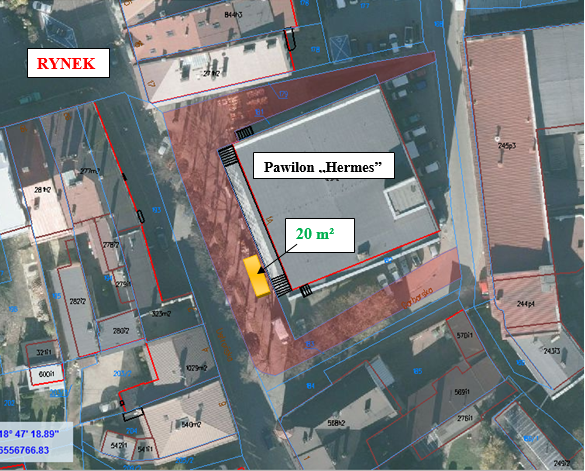 